Общероссийская общественная организация 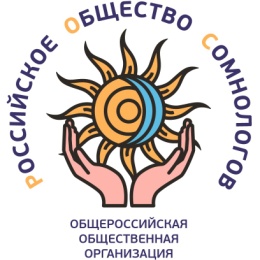 «Российское общество сомнологов»www.rossleep.ruV Российская научно-практическая конференция с международным участием«КЛИНИЧЕСКАЯ СОМНОЛОГИЯ»28-30 ноября 2019 г.г.МоскваПРОГРАММА КОНФЕРЕНЦИИ28 ноября 2019 г.(«предконгрессный день»)Место проведения: г.Москва, ул. Ефремова, д.12 к.2, бизнес-центр «Арбат», 1 этаж, конференц-зал. Проезд: ст. М «Фрунзенская», далее пешком 8 мин.; ст. МЦК «Лужники», далее пешком 12 мин. Рядом с бизнес-центром имеются общественные парковки (60 руб./час).12:00-14:30Обучающий семинар «КАК СОЗДАТЬ ЭФФЕКТИВНЫЙ СОМНОЛОГИЧЕСКИЙ ЦЕНТР»Обучающий семинар предназначен для:руководителей государственных и частных медицинских учреждений, которые предполагают создать в своем учреждении сомнологический центр.руководителей сомнологических центров, которые желают повысить эффективность работы.врачей, которые занимаются сомнологией и предполагают возглавить сомнологический центр. Цель семинара: Представить проверенные на практике эффективные концепции создания и функционирования сомнологического центра.Темы семинара:Современное состояние сомнологического бизнеса в мире и в России. Отечественная нормативная база сомнологических услуг.Соответствие типа и оснащения сомнологического центра целям и задачам медицинского учреждения.Подбор и обучение персонала.Эффективные концепции работы.Маркетинг сомнологических услуг.Руководитель семинара: Бузунов Роман Вячеславович, президент Российского общества сомнологов, заслуженный врач РФ, профессор, доктор медицинских наук, заведующий центром медицины сна ООО «Клиника реабилитации в Хамовниках», тел. моб. (985) 763-33-31, www.buzunov.ru, www.sleepnet.ru.Р.В. Бузунов в течение 15 лет проводит циклы усовершенствования врачей и обучающие семинары по сомнологии. При личном содействии и информационной поддержке Р.В. Бузунова создано более 50 сомнологических центров, отделений и кабинетов.15:00-18:00Презентация системы Watch PAT 200 (Itamar, Израиль) для диагностики нарушений дыхания во сне (при участии компании «Медоксима»)Программа презентации:Приветственное слово генерального директора компании «Медоксима» Е.А. Григорьевой.Выступление вице-президента Itamar Medical Mr. Eilon Livne.Презентация «Watch PAT – диагностика будущего», выступление профессора Giora Pillar (Израиль).Вопросы и ответы.Заключительное слово В.М. Кривицкого (группа компаний «Спиро Медикал», «Медоксима», «Слип Скан»).Фуршет. Дополнительная информации по презентации: Светлана Лыкова, тел. 8-800-550-30-50 или 8-929-559-90-01.29-30 ноября 2019 г.(КОНФЕРЕНЦИЯ)Место проведения: г. Москва, ул. Смоленская, д. 5,  Конгресс-центр гостиницы «Золотое кольцо»Проезд: ст. метро «Смоленская», далее пешком 5 мин. 29 ноября30 ноября10:00-12:00Пленарное заседание (регламент докладов 35 мин.)Пигарев И.Н. (Москва) «Медицина сна: от эксперимента к клинике».Giora Pillar, Prof. (Израиль) New trends in sleep medicine in Israel and in the world («Новые тенденции в медицине сна в Израиле и мире»).Бузунов Р.В. (Москва) «Новое в сомнологии (2018-2019): российский взгляд».Пленарное заседание (регламент докладов 35 мин.)Пигарев И.Н. (Москва) «Медицина сна: от эксперимента к клинике».Giora Pillar, Prof. (Израиль) New trends in sleep medicine in Israel and in the world («Новые тенденции в медицине сна в Израиле и мире»).Бузунов Р.В. (Москва) «Новое в сомнологии (2018-2019): российский взгляд».12:00-12:20ПерерывПерерывЗал «Ярославль»Зал «Владимир»12:20-13:50Литвин А.Ю. (Москва) Сердечно-сосудистые осложнения синдрома обструктивного апноэ сна (регламент докладов 20 мин.)«Кардиологические осложнения синдрома обструктивного апноэ сна». Литвин А.Ю. (Москва)«Желудочковые тахиаритмии у больных с нарушениями дыхания во время сна». Певзнер А.В. (Москва)«Синдром обструктивного апноэ сна и метаболические нарушения». Горбунова М.В. (Москва)«Сложные и нерешенные вопросы лечения нарушений дыхания во время сна у пациентов кардиологического профиля». Елфимова Е.М. (Москва)Полуэктов М.Г (Москва), Вербицкий Е.В. (Ростов-на-Дону)
Инсомния: вопросы диагностики и лечения (регламент докладов 20 мин.)«Что дало моделирование инсомнии на животных?» Вербицкий Е.В. (Ростов-на-Дону)«Эпидемиология инсомнии в России». Бочкарев М.В.  (Санкт-Петербург)«Влияние нарушения сна на показатели равновесия у пожилых пациентов».  Центерадзе С.Л. (Москва)«Клинические аспекты применения снотворных препаратов». Полуэктов М.Г. (Москва)13:50-14:30Перерыв, кофе-брейкПерерыв, кофе-брейк14:30-16:00Giora Pillar (Израиль), Бузунов Р.В. (Москва), Мельников А.Ю. (Москва) Круглый стол «Современные методы диагностики нарушений дыхания во сне» (регламент докладов 20 мин.)«Обзор современных методов диагностики расстройств дыхания во сне». Бузунов Р.В. (Москва)Current view on the value of WatchPAT in the diagnosis of the sleep apnea («Современный взгляд на значение WatchPAT для диагностики апноэ сна»). Giora Pillar, Prof. (Израиль)«Акустический анализ храпа и другие методы дистанционной диагностики нарушений дыхания во сне». Мельников А.Ю. (Москва)Куликов А.Н. (Санкт-Петербург)Нарушения сна и дыхания во сне – актуальные вопросы и нерешённые проблемы (регламент докладов 20 мин.)«Дифференцированный подход к выбору тактики лечения синдрома обструктивного апноэ сна». Казаченко А.А. (Санкт-Петербург)«Синдром обструктивного апноэ сна и ожирение: основные предикторы риска развития фибрилляции предсердий». Ионин В.А. (Санкт-Петербург)«Лекарственно-индуцированные расстройства сна у пожилых людей». Исаев Р.И. (Москва) «Синдром обструктивного апноэ сна – новая детерминанта раннего старения». Бродовская Т.О. (Екатеринбург)16:00-16:30ПерерывПерерыв16:30-18:00Авербух В.М. (Москва), Русецкий Ю.Ю. (Москва)Лечение СОАС: хирургические и другие не связанные с СИПАП-терапией методы (регламент докладов 15 мин.)«Современные системы оценки данных слип-эндоскопии». Джафарова М.З. (Москва)«Особенности диагностики и лечения синдрома обструктивного апноэ сна  у детей». Русецкий Ю.Ю. (Москва)«Осложнение хирургии храпа и синдрома обструктивного апноэ сна: профилактика и коррекция». Авербух В.М. (Москва)«Комплексное лечение пациентов с синдромом обструктивного апноэ сна с применением ортогнатической хирургии». Мохирев М.А. (Москва)«Стоматологические методы лечения храпа и апноэ сна». Кулясов Г.В. (Москва) Мельников А.Ю. (Москва), Павлова Т.С. (Москва), Иванов Д.Н. (Москва)Когнитивно-поведенческая терапия  инсомнии (регламент докладов 15 мин.)«Когнитивный компонент когнитивно-бихевиоральной терапии инсомнии». Павлова Т.С. (Москва)«Когнитивно-поведенческий подход к лечению инсомнии и принципы КПТ третьей волны». Иванов Д.Н. (Москва)«Когнитивно-поведенческий подход в комплексном лечении инсомнии при тревожно-депрессивных расстройствах». Оконишникова Е.В. (Москва)«Проект исследования эффективности когнитивно-поведенческой терапии инсомнии в онлайн-режиме».  Пчелина П.В. (Москва)«Дистанционное применение когнитивно-поведенческой терапии бессонницы». Черкасова С.А. (Москва)18:00-18:15ПерерывПерерыв18:15-19:00Отчётно-выборная конференция РОС (зал «Владимир»)Отчётно-выборная конференция РОС (зал «Владимир»)Зал «Ярославль»Зал «Владимир»10:00-12:00Авдеев С.Н. (Москва), Куликов А.Н. (Санкт-Петербург)Синдромы гиповентиляции во сне (регламент докладов 20 мин.)«ХОБЛ и расстройства сна». Авдеев С.Н. (Москва)«Синдром ожирения-гиповентиляции: определение, патогенез, диагностика, лечение». Нуралиева Г.С. (Москва)«Синдром гиповентиляции глазами клинициста».  Куликов А.Н (Санкт-Петербург)«Гиповентиляционные синдромы при обструктивном апноэ сна». Пальман А.Д. (Москва)Кельмансон И.А. (Санкт-Петербург), Корабельникова Е.А. (Москва), Полуэктов М.Г. (Москва) Нарушения сна в детском возрасте (регламент докладов 15 мин.)«Связь расстройств сна и эмоционально-поведенческих нарушений в детском возрасте». Кельмансон И.А. (Санкт-Петербург)«Ассоциации и привычки сна детей грудного и раннего возраста: связь с нарушениями сна». Полуэктов М.Г. (Москва)«Нарушения сна у подростков» Корабельникова Е.А. (Москва)«Подходы к проведению поведенческой терапии инсомнии детей раннего возраста». Снеговская О.С. (Москва)« Методы КБТ для снижения тревожности родителей при работе с нарушениями сна детей раннего возраста». Павлова Т.С. (Москва)12:00-12:20ПерерывПерерыв12:20-13:50Свиряев Ю.В. (Санкт-Петербург)  Синдром обструктивного апноэ сна: вопросы диагностики и лечения (регламент докладов 20 мин.)«Нарушение дыхания во сне у больных с ОНМК: результаты стационарной реабилитации». Свиряев Ю.В. (Санкт-Петербург) «Сердечно-сосудистые эффекты СРАР-терапии». Коростовцева Л.С. (Санкт-Петербург)«Проблема ночных брадиаритмий: позиции сомнолога и кардиолога». Яковлев А.В. (Новосибирск)«Применение холтеровского мониторирования ЭКГ и дыхания для диагностики СОАС в условиях кардиологического стационара».  Яковлев Д.И. (Ковров) Бузунов Р.В. (Москва) Сателлитный симпозиум «Циркадные нарушения сна» (с участием ФП «Оболенское») (регламент докладов 20 мин.)«Этот безумный, безумный, безумный мир: ДЖЕТЛАГ».  Бузунов Р.В. (Москва)  «Качество сна и качество жизни у женщин в возрасте 45-65 лет». Бурчаков Д.И. (Москва)«Роль мелатонина в профессиональной деятельности лиц со сменным графиком работы». Буниатян М.С. (Москва)  «Тревожная депрессия и нарушения сна, возможности лабораторной диагностики и лечения». Рагинене И.Г. (Красноярск)13:50-14:30Перерыв, кофе-брейкПерерыв, кофе-брейк14:30-16:00Лышова О.В. (Воронеж), Алексеева Е.В. (Екатеринбург)Интересные и необычные клинические случаи в медицине сна (регламент докладов 10 мин.)«Синдром Пьера-Робена: причины, последствия, лечение, возможности СИПАП-коррекции. Катамнез пациента». Рагинене И.Г. (Красноярск)«Успешная отмена 12-и  одновременно принимаемых психоактивных препаратов у пациентки с хронической бессонницей». Черкасова С.А. (Москва)«Гипоксическая язва желудка после бариатрической терапии у пациента с СОАС». Яковлев Д.И. (Ковров)«Эффективное лечение ацетазоламидом дыхания Чейна-Стокса у пациента с тяжёлой хронической сердечной недостаточностью». Сорокина К.В. (Москва)«Врачебные ошибки при анализе полифункциональной мониторограммы: случай из практики». Лышова О.В. (Воронеж) «Клинический случай: успешное лечение тяжёлого синдрома обструктивного апноэ сна при помощи ортогнатической хирургии». Калинина К.В. (Москва)Мельников А.Ю. (Москва), Царёва Е.В. (Москва)Полисомнографическая диагностика нарушений сна и коморбидных состояний (с участием компании Медиком МТД) (регламент докладов 20 мин.)«Полисомнография – по-прежнему золотой стандарт. Качество или экономия – что важнее?» Мельников А.Ю. (Москва)«Применение видео-ЭЭГ-полисомнографии для диагностики нарушений сна». Николаенко М.В. (Ростов-на-Дону)«Полисомнография в комплексной оценке ноктурии». Царёва Е.В. (Москва)«Особенности проведения и обработки данных полисомнографических исследований на оборудовании компании "Медиком МТД». Вылку К.А., Захаров Е.С. (Таганрог)16:00-16:30ПерерывПерерыв16:30-18:00Мисникова И.В. (Москва), Мадаева И.М. (Иркутск) Эндокринная патология и нарушения сна (регламент докладов 20 мин.)«Нарушения сна и возрастные гормонодефицитные состояния: междисциплинарный подход». Мадаева И.М. (Иркутск)«Метаболический синдром и апноэ сна - двусторонняя связь, которую трудно разорвать». Мисникова И.В. (Москва)«Роль витамина Д в развитии нарушний сна». Ковалёва Ю.А. (Москва)«Особенности циркадного ритма у больных ожирением с нарушениями сна». Фадеева М.И. (Москва) Полуэктов М.Г. (Москва), Захаров А.В. (Самара)Нарушения сна в неврологии (регламент докладов 15 мин.)«Парасомнии и нейродегенерация». Захаров А.В. (Самара)«Патогенетическая взаимосвязь эпилепсии и сна». Кожокару А.Б. (Москва)«Расстройства сна и бодрствования при болезни Паркинсона». Ляшенко Е.А.«Особенности диагностики и лечения нарколепсии в российской популяции». Куц А.С. (Москва)«Лекарственно-индуцированные ночные кошмары». Остроумова Т.М. (Москва)